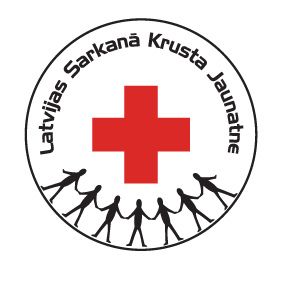 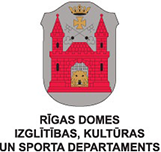 Aicinām bērnus piedalīties pavasara brīvlaika  nometnē „Ieklausies dabā”Biedrības „Latvijas Sarkanais Krusts” struktūrvienība „Latvijas Sarkanā Krusta Jaunatne” (LSKJ) ir ieguvusi finansējumu projekta – nometnes „Ieklausies dabā!” īstenošanai Rīgas domes Izglītības, kultūras un sporta departamenta Nometņu organizēšanas finansēšanas konkursa ietvaros.Pavasara nometnē „Ieklausies dabā!” dalībniekiem būs iespēja ar interesantu nodarbību, eksperimentu un ekskursiju palīdzību paplašināt savas zināšanas par apkārtējo vidi, dabu un procesiem tajā. Bērni tiks mudināti lasīt, pētīt, iegūt informāciju, analizēt un ekspermentāli pārbaudīt iegūtās zināšanas, tādējādi tiks veicināta bērnu interese par eksaktajām zinātnēm un to radošo spēju attīstība.Nometnes norises laiks un vieta: 22.,25.,26.,27. un 28.03.2013. (skolēnu pavasara brīvlaiks) no plkst. 9:00 – 17:30, Šarlotes iela 1B, Rīga. Nometnes programmu skatīt pielikumā Nr. 2Projekta mērķauditorija – 20 Rīgas bērni vecumā no 7 līdz 11 gadiem.Nometnes dalības maksa-  20 lati.Pieteikšanās termiņš - 2013.gada 18. marts, aizpildot pieteikuma anketu (pielikums Nr.1)  un nosūtot uz e-pastu: laura.riekstina@redcross.lv vai zvanot pa tālruni 67336653. Vietu skaits ierobežots – 20 dalībnieki. Pielikums Nr.1.               LSKJ dienas nometne „Ieklausies dabā!”            2013.gada 22., 25., 26., 27., 28.martāPIETEIKUMA ANKETA* Informāciju aizpildīt par vienu no vecākiem, kurš būs bērna likumiskais pārstāvis slēdzot līgumu par bērna dalību nometnē.Pieteikšanās nometnei notiek līdz 18.03.2013.  zvanot pa tālruni 67336653 vai pa      e- pastu: laura.riekstina@redcross.lvPielikums Nr.2              LSKJ dienas nometne „Ieklausies dabā!”PROGRAMMAInformācija par bērnuInformācija par bērnuVārdsUzvārdsVecums (pilni gadi)Dzimšanas datiSkola, klaseDeklarētā adreseFaktiskā dzīves vietas adrese (ja nesakrīt ar deklarēto adresi)Pieredze iepriekšējās nometnēsĒrču encefalīta vakcinācijasĪpašas vajadzības (diēta, traumas, kas jāņēm vērā, alerģijas u.c. svarīga informācija)Informācija par vecākiem*Informācija par vecākiem*Vārds, uzvārdsPersonas kodsKontakttālrunise-pasta adresesKontaktpersona gadījumiem, ja nav iespējams sazināties ar līgumā norādīto bērna vecāku/aizbildi/likumisko pārstāvi.Atzīmējiet, ja ģimene ir sociālā riska, maznodrošināta, trūcīga un ģimenē ir vairā kā 3 bērni.DienaLaiksAktivitātePiektdiena,22.03.2013.9.00 – 10.00IerašanāsPiektdiena,22.03.2013.10.00 –12.00Iepazīšanās spēles, saliedēšanās aktivitātesPiektdiena,22.03.2013.12.00 – 13.30 PUSDIENASPiektdiena,22.03.2013.13.30 – 14.00Ūdens pasaule, zemūdens valstībaLekcija „Kā rodas ūdens?”Piektdiena,22.03.2013.14.00 – 16.00Ekspermenti ar ūdeniPiektdiena,22.03.2013.16.00 – 17.30Spēles un rotaļasPirmdiena,25.03.2013.9.00 – 10.00Rīta rosme Pirmdiena,25.03.2013.10.00 – 12.00Nodarbība ( lekcija + praktiskās aktivitātes) „Dzīvība uz zemes”Pirmdiena,25.03.2013.12.00 – 13.30PUSDIENASPirmdiena,25.03.2013.13.30 – 15.00Nodarbība ( lekcija + praktiskās aktivitātes) „Zemes uzbūve un derīgie izrakteņi”Pirmdiena,25.03.2013.15.00 – 16.00Nodarbība ( lekcija + praktiskās aktivitātes) „Zemes uzbūve un derīgie izrakteņi”Pirmdiena,25.03.2013.16.00 – 17.00Spēles un rotaļasOtrdiena,26.03.2013.9.00 – 10.00Rīta rosme Otrdiena,26.03.2013.10.00 – 12.00Dabas muzejsOtrdiena,26.03.2013.12.00 – 13.30PUSDIENASOtrdiena,26.03.2013.13.30 – 15.00Nodarbība ( lekcija + praktiskās aktivitātes) „Dabas parādības debesīs”Otrdiena,26.03.2013.14.00 – 16.00Nodarbība ( lekcija + praktiskās aktivitātes) „Dabas parādības debesīs”Otrdiena,26.03.2013.16.00 – 17.00Spēles un rotaļasTrešdiena,27.03.2013.9.00 – 10.00Rīta rosmeTrešdiena,27.03.2013.10.00 – 12.00Nodarbība ( lekcija + praktiskās aktivitātes) „Cilvēks apkārtējā vidē” un „Cilvēka uzbūve”Trešdiena,27.03.2013.12.00 – 13.30PUSDIENASTrešdiena,27.03.2013.13.30 – 16:00Nodarbība ( lekcija + praktiskās aktivitātes) „Pirmā palīdzība”Trešdiena,27.03.2013.16.00 – 17.00Spēles un rotaļasCeturtdiena,28.03.2013.9.00 – 10.00Rīta rosme Ceturtdiena,28.03.2013.10.00 – 12.00Nodarbība ( lekcija + praktiskās aktivitātes) „Atkritumu šķirošana”Ceturtdiena,28.03.2013.12.00 – 13.30PUSDIENASCeturtdiena,28.03.2013.13.30 – 17.00Radošā darbnīca „Zaķi lec, maisā olas skan!”Lieldienu jautrās stafetes bērniem un viņu vecākiem